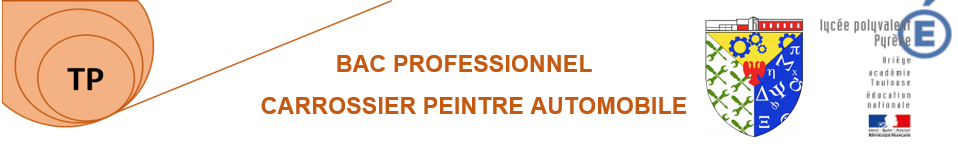 	PRÉPARATION ET APPLICATION DES PEINTURESACTIVITES : PRÉPARATION DES SURFACES SIMPLESApplication d’une méthodologie de ponçage niveau 4À partir d’un véhicule ayant subi un choc du 1er degré, appliquer une méthodologie de ponçage afin de recevoir les produits de garnissage et de sous coucheSur votre élément, vous intervenez sur la griffe profonde que vous avez repérée.Vous devez vous munir des moyens des protections individuelles et collectives.Citer les moyens de protections individuelles et collectives que vous mettez en œuvre.________________________________________________________________________________________________________________________________________________________________________________________________________________________________________________________________________________________________________________________________Vous intervenez sur la griffe. Préciser le choix de granulométrie du papier de ponçage à utiliser pour cette opération.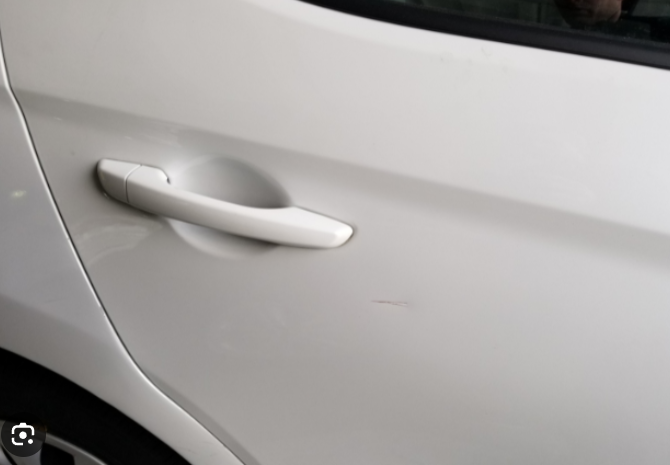 Rappel :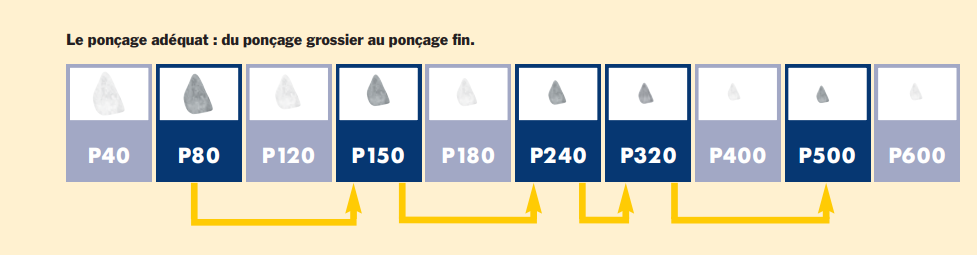 Quelle règle faut-il respecter lors du ponçage de l’élément ?Rappel :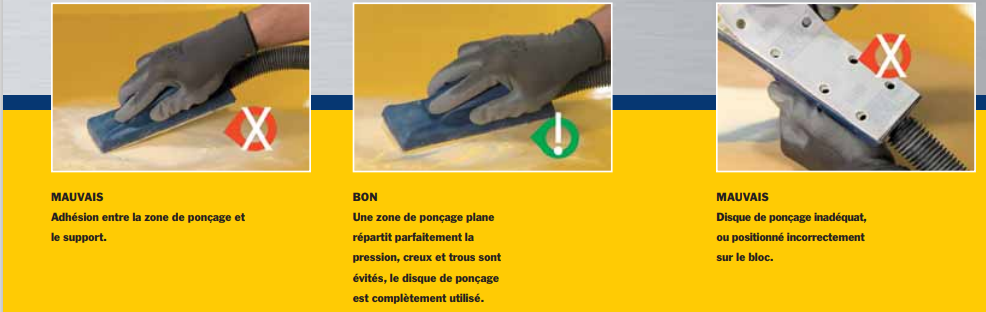 Avant ponçage, quelle opération devez-vous réaliser sur les éléments adjacents ? pourquoi ?________________________________________________________________________________________________________________________________________________________________________________________________________________________________________________________________________________________________________________________________________________________________________________________________________________Nommer les différentes familles d’abrasifs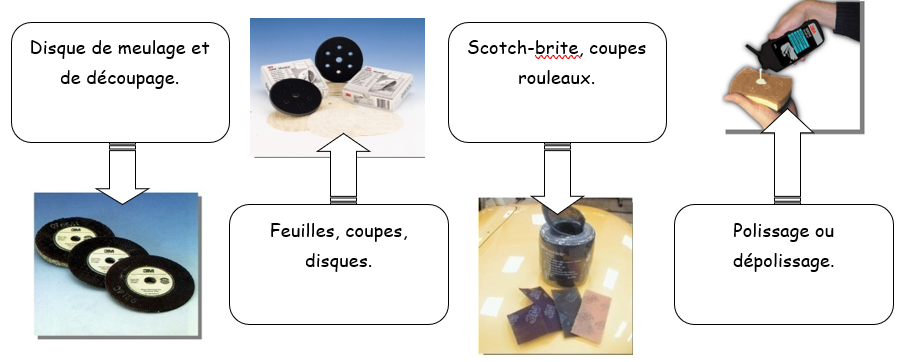 Vous avez procédé au ponçage de la griffe sur votre élément.Que devez-vous atténuer au maximum pour parfaire votre intervention ?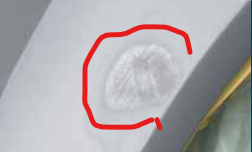 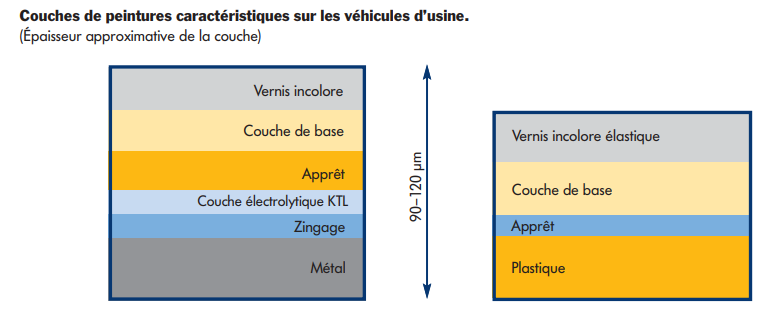 	Identifier les différentes couches de peinture caractéristiques sur les véhicules d’usine. 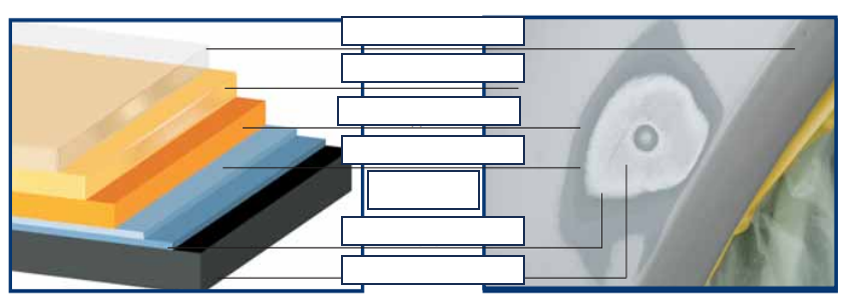 TÂCHES PROFESSIONNELLESTÂCHES PROFESSIONNELLEST2.1.2Préparer une surfaceT4.1.2Interpréter un rapport d’expertise automobile et un ordre de réparationZonesChoix de granulométrie du papierJustifier1- Zone griffe profonde2- Zone griffe peut prononcée3- Pas de griffe